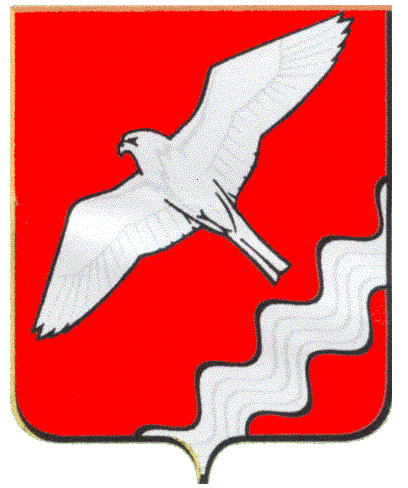 ДУМАМУНИЦИПАЛЬНОГО ОБРАЗОВАНИЯ КРАСНОУФИМСКИЙ ОКРУГТРИДЦАТЬ ВОСЬМОЕ ЗАСЕДАНИЕ ПЯТОГО СОЗЫВАРЕШЕНИЕот  26 августа 2015 г. № 338г. Красноуфимск    В соответствии с пунктами 2 статьи 63 Устава Свердловской области, статьями 4, 42 Областного закона от 10.03.1999г. № 40-03 «О правовые акта в Свердловской области», статьёй 12 Областного закона от 20 мая 1997 года № 30-03 «Об административно-территориальном устройстве Свердловской области», и руководствуясь статьей 22 Устава МО Красноуфимский округ, Дума МО Красноуфимский округРЕШИЛА:	1. Признать целесообразным упразднение населенного пункта деревни Новый Путь,  входящего в состав территории Муниципального образования Красноуфимский округ.	2. Поручить Главе Муниципального образования Красноуфимский округ представить в исполнительный орган государственной власти Свердловской области, уполномоченный в сфере административно-территориального устройства Свердловской области, материалы необходимые для обоснования проекта закона Свердловской области об упразднении населенного пункта деревни Новый Путь.          3. Данное Решение опубликовать в газете «Вперед» и разместить на официальном сайте МО Красноуфимский округ. 4. Контроль за выполнением данного решения возложить на постоянную депутатскую комиссию по местному самоуправлению и правовому регулированию (Алешину Н.В.).ГлаваМуниципального образованияКрасноуфимский округ 		                                                 О.В. РяписовОб упразднении населенного пунктад. Новый Путь, входящего в составтерритории            Муниципальногообразования Красноуфимский округ